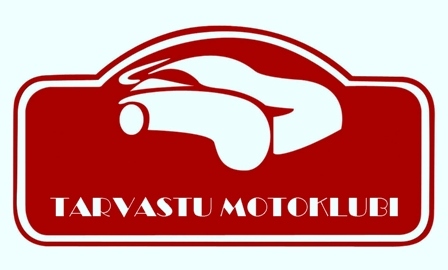 2022. a KARIKASARJA „TARVASTU KARIKAS“ ÜLDJUHEND1. ÜLDKORRALDUS1.1. 2022. a. karikasari Tarvastu Karikas sõiduautodele korraldatakse MTÜ Tarvastu Motoklubi poolt mitmeetapilise seeriavõistlusena. Sari koosneb talvistest ja suvistest etappidest. Igaks etapiks koostab võistluste korraldaja eraldi juhendi, mis registreeritakse EAL-is ja avaldatakse vähemalt kaks nädalat enne võistluse toimumise aega aadressil www.autosport.ee/rk ja https://uus.autosport.ee/reeglid/1.2. Karikasari viiakse läbi vastavuses EAL kiirusalade võistlusmäärustega, võistlustekorraldamise üldeeskirjadega, kehtivate tehniliste tingimustega, autospordivõistlustekorraldamise üldiste alustega, EAL rahvasprindi võistlusmäärusega, EAL rahvasprindi karikavõistluste üldjuhendiga,  käesoleva üldjuhendiga ja etappide juhenditega.1.3. Võimalikud muudatused kalenderplaani kehtestatakse võistlusjuhendi lisana (bülletääniga) ja avaldatakse www.autosport.ee/rk  ja https://uus.autosport.ee/reeglid/ 1.4. Sarja etappide arv on vähemalt 5 ja maksimaalselt 8.1.5. Soovituslik võistluste ajakava:8.00 - 9.20 võistluste mandaat ja autode tehniline kontroll8.15 - 9.15 tutvumine rajaga (vastavalt raja oludele tutvumisring autoga või tutvumine jalgsi)9.20 - 9.30 võistlejate koosolek9.45 - võistlussõitude algus17.00 – autasustamine2. ARVESTUSKLASSID, VÕISTLUSAUTOD2.1 Arvestusklassid2.1.1	NOORED: (12-18-aastased k.a.), esi- või tagaveoga võistlusautod mootori kubatuuriga kuni 1600 cm3 2.1.2	 NAISED: esi- või tagaveoga võistlusautod mootori kubatuuriga kuni 2000 cm32.1.3	ESIVEDU: esiveoga võistlusautod mootori kubatuur kuni 2000 cm32.1.4	TAGAVEDU V:  tagaveoga võistlusautod  mootori kubatuur kuni 2000 cm3 2.1.5	TAGAVEDU S: tagaveoga võistlusautod  mootori kubatuur üle 2001 cm3 2.1.6	TULEVIK: (8 kuni 12-aastased k.a.), esi- või tagaveoga võistlusautod mootori kubatuuriga kuni 1600 cm3 . Võivad osaleda ainult koos täisealise juhendajaga.2.1.7	4WD 2.1.8	LADA-klassik: mootori kubatuur kuni 1700 cm32.1.9	RAHVAKROSS ESIVEDU: esiveoga võistlusautod mootori kubatuur kuni 2000 cm32.1.10	RAHVAKROSS TAGAVEDU V: tagaveoga võistlusautod  mootori kubatuur kuni 2000 cm3 2.1.11	RAHVAKROSS TAGAVEDU S: tagaveoga võistlusautod  mootori kubatuur üle 2001 cm32.1.12	RAHVAKROSS LADA-klassik: mootori kubatuur kuni 1700 cm3 2.2 Võistlusautod2.2.1 Klassides 2.1.1 – 2.1.6 lubatakse osaleda kõikidel 2WD kinnise kerega autodel, mis vastavad antud võistlusjuhendi tingimustele. Autod ei pea omama autoregistri numbrimärke ega omama tehnilist ülevaatust ja kehtivat liikluskindlustust. Välja arvatud juhul kui see on nõutud võistlusjuhendis.2.2.2 Klassis 2.1.8 lubatakse osaleda kõikidel 2WD kinnise kerega autodel, mis vastavad Lada-Klassik klassi autode tehnilistele tingimustele.	2.2.3 Klassis 2.1.7 lubatakse osaleda kõikidel 4WD kinnise kerega autodel, mis vastavad karikasarja tehnilistele tingimustele.2.2.4 Klassis 2.1.12. lubatakse osaleda kõikidel autodel, mis vastavad LADA-klassik rahvakrossiautode tehnilistele tingimustele.2.2.5 Klassides 2.1.9, 2.1.10 ja 2.1.11 lubatakse osaleda kõikidel autodel, mis vastavad rahvakrossi tehnilistele tingimustele.2.2.5 Võistlusautod võivad omada EAL tehnilist kaarti.2.2.7 Nõuded rehvidele talvistel etappidel (jäärada):Lubatud on kasutada eranditult Continental Ice Contact 2 ja Continental Ice Contact 3 rehve. Igasugune rehvide töötlemine (lõikamine, lihvimine, freesimine jm) on keelatud. Naastu väljaulatuva osa pikkus rehvist võib olla kuni 1,5 mm, kaal kuni 1,4 g. Lubatud on naastude mõõtu töötlemine, kuid naastude kuju muutmine on keelatud. Naastude liimimine (igasugune) on keelatud. Kontroll rehvide üle toimub kogu võistluse jooksul. Rehvid peavad vastama tingimustele võistluse igal ajahetkel. 2.2.8 Nõuded suvistele etappidel: lubatud on kasutada  Barum Brillantis 2 ja Bravuris 3HM ja 5HM rehve.2.2.9 Kontroll rehvide üle toimub enne starte ja voorude kestel. Rehvid peavad vastama tingimustele võistluse igal ajahetkel.2.2.10 Võistlusnumbrid ja kohustuslik reklaam organisaatorilt.2.2.11 Autol võib korraga nähtaval olla ainult üks stardinumber. Vale stardinumbri kasutamisel antud sõiduvooru tulemust ei aktsepteerita3. OSAVÕTJAD3.1. Ühel autol võib võistelda 3 (kolm) võistlejat. Kõik sõitjad tasuvad osavõtumaksu,teadustada mandaadis. Võistleja peab esitama mandaadis täidetud ja allkirjastatudosavõtuavalduse ja vajadusel tõendama EAL võistlejalitsentsi olemasolu. Kõik täisealised (18 aastat ja vanemad) peavad omama minimaalselt EAL rahvaspordi litsentsi. Igas soovitud klassis osalemiseks tuleb tasuda eraldi osavõtutasu, samuti täita eraldi osavõtuankeet.Noortel peab olema kehtiv EAL noorte litsents, lisaks peab olema täidetud vanema või ametliku hooldaja luba, mille blanketi leiab järgnevalt lingilt: https://uus.autosport.ee/wp-content/uploads/2021/12/Vanema-luba-2022.doc  või https://uus.autosport.ee/reeglid/    alajaotuses blanketid ja vormid.3.3. Stardimaksud3.3.1 Eelregistreerimisel klassides: TULEVIK, NOORED, NAISED – 45 €. Klassides: 2WD ESI, 2WD TAGA, LADA klassik  ja 4 WD – 55 €.Kohapeal registreerumisega tasu klassides: TULEVIK, NOORED, NAISED – 55 €. Klassides: 2WD ESI, 2WD TAGA, LADA klassik ja 4 WD – 65 €. Klassides RAHVAKROSS: eelregistreerimisel 55€  ja kohapeal 65€.     Lõuna – Eesti Karikasarja etappidel lisandub kõigile võistlejatele kõigis klassides + 5 EUR. Eelregistreerimine toimub: http://autosport.ee/rk4. VÕISTLUSTE KÄIK4.1 Sprint4.1.1 Ajavõtt digitaalne – transponderiga.4.1.2 Klassid: TULEVIK, NOORED, NAISED, 2WD Esivedu, 2WD - VT, 2WD -ST, LADA-Klassik, 4WD Mini, 4WD stardivad võistlustel eraldistardist. Läbitav ringide arv ja sõitude arv avaldatakse konkreetse võistluse juhendiga.
4.1.3 Stardimärguandeks on fooritulede kustumine.4.2. Rahvakross4.2.1. rahvakrossi tehnilistele tingimustele vastavate autode võistlus korraldatakse autokrossi süsteemis.4.2.2. Klasside võistlusdistantsi pikkus rahvakrossis poolfinaalides 5 ja finaalis 7 ringi.Võistluspäeva hommikul võidakse distantse muuta korraldajate poolt, võttes arvesse ilma, rajaolusid ja võistlejate hulka.4.2.3 Võistlus koosneb ajasõidust, kahest poolfinaalist ja ühest finaalist. Poolfinaalides sõidetakse 5 ringi, finaalsõidus 7 ringi. Võistluspäeva hommikul võidakse distantse muuta korraldajate poolt, võttes arvesse ilma, rajaolusid ja võistlejate hulka. Esimese poolfinaali stardijärjekord pannakse paika ajasõidu aegade põhjal. Kui võistleja ei stardi omas sõidus, siis asendatakse ta võimalusel järgmise võistlejaga nimetatud protokollis. Kui võistleja ei saa startida temale ettenähtud sõidus, siis peab ta sellest koheselt informeerima eelstardi kohtunikku. 
4.2.4 Võistleja on kohustatud eelstarditsooni saabuma eelstardikohtuniku või teadustaja antava märguande peale. Starditsoonis on keelatud igasugune rehvipuhastuskiirendus.
4.2.5 Stardikorraldus: 3-2-3-2 malekorras. Start grupistardina paigalt, töötava mootoriga. Stardimärguandeks on punaste fooritulede süttime. Vajadusel start lipuga.4.2.6 Valestardi korral +1 lisa jokker ja teistkordsel rikkumisel stardib viimaselt kohalt. Starditsoonis on keelatud esimesed 30 meetrit vahetada stardikoridori. Keeluala lõppu tähistavad rohelised lipud. Stardikoridori on lubatud vahetada ainult seiskunud või väga aeglaselt liikuvast autost möödumiseks.  
4.2.7 Finaalsõidu koosseisu määramine. Poolfinaalide finišiprotokolli põhjal saab punkte põhimõttel, et kes lõpetab esimesena või eespool saab punkte vähem, nt: I koht – 1p; II koht – 2p; III koht – 3 p jne. Võistleja, kes poolfinaalide kokkuvõttes sai vähem punkte, stardib esikohalt valides esimesena stardikoha,  iga järgnev stardib järgmiselt vabalt kohalt jne. Mitme võistleja võrdse tulemuse korral eelistatakse poolfinaalides teises sõidus parema koha saanud võistlejat. Finaalsõidu lõppjärjestus ongi finišiprotokolliks.
4.2.8 Korraldajatel on õigus võistluste käiku ja läbiviimisesse viia sisse jooksvalt muudatusi, tagades osalejate informeerituse. 4.3 Autol võib korraga näha olla ainult üks stardinumber. Vale stardinumbri kasutamisel antud sõiduvooru tulemust ei aktsepteerita.4.4 Karikasarja etappidel karistatakse võistlusmääruste rikkujaid võistluste juhi otsusega. Karistused sõltuvalt rikkumiste tõsidusest ning korduvusest (kohtunike töö segamine, ebasportlikud sõiduvõtted, ebasportlik käitumine jmt eest). Võistlustulemuste tühistamise otsuse teeb võistluste juht vastavalt võistluste ametnike ettekandele.4.5 Korraldajal on rikkumiste puhul õigus määrata rahatrahve, kui see on võistlusjuhendiga sätestatud.4.6 Karistused5. OHUTUS5.1. Autode ja sõitjate ohutus.5.1.1 Igal võistlusautol peab olema vastupidavast ja vedelikke mitteläbilaskvast materjalist aluskate (PVC) suuruses vähemalt 3 x 4 m. Aluskatte kasutamine boksiala on kohustuslik. Katte mittekasutamisel rahatrahv vastavalt karistuse tabelis punktile 4.6.17.5.1.2 Võistlusautodes ei tohi olla kinnitamata esemeid.5.1.3 Treening- ja võistlussõitudes on kiivri kasutamine kohustuslik. Kiivril peab olema E-tähistus, DOT-markeering või FIA homologeering (võib olla aegunud). Sõiduriietus rahvakrossiklassides vastavalt rahvakrossiautode tehnilistele tingimustele. Klassides 2.1.1-2.1.7 peab sõiduriietus olema pikkade varrukatega ja käed kaitstud mittepõlevast materjalist kinnastega.5.1.4 Treening- ja võistlussõitudes on võistlusautos viibijatel kinnitatud turvarihmadekasutamine kohustuslik.5.1.4.1 Klassis RAHVAKROSS kohustuslik ohutusvarustus peab vastama Rahvakrossi tehnilistes tingimustes kinnitatutele.5.1.5 Treening- ja võistlussõitudes võib autos viibida ainult juht va. klassis 2.1.1 ja 2.1.6, kus kaassõitja peab omama juhtimisõigust ja talle kehtivad samad turvalisus-nõuded, mis juhilegi.5.1.6 Treening- ja võistlussõitudes võib autos viibida ainult juht. Klassis 2.1.1 võib ja 2.1.6 peab  võistleja kõrval istuda juhendaja, kes ei tohi osaleda samal võistlusel võistlejana. Juhendaja peab omama juhtimisõigust ja talle kehtivad samad turvalisusnõuded, mis juhilegi.5.1.7 Tehnilise komisjoni otsusega võidakse starti mitte lubada autosid, mille tehnilineseisukord võib võistluse käigus sõitjale ja ümbritsevaile ohtlikuks muutuda ning mis võivad häirida võistluste kulgu.5. TULEMUSED5.1 Sprint5.1.1 Sõidetakse 3 vooru. Igas voorus fikseeritakse raja läbimise aeg 0,1 sekundilise täpsusega ning kiireim omas arvestusklassis saab ühe punkti, teise aja saanud saab 2 punkti jne. Tulemuse saamiseks peab võistleja läbima vähemalt kaks sõiduvooru.5.1.2. Lõplik paremusjärjestus saadakse võistleja kahe parema vooru tulemuspunktidesummeerimisel. Võrdsete punktide korral saab määravaks parem tulemus kolmandas, siis teises ja siis esimeses voorus.5.1.3. Karikasarja paremusjärjestuse määravad võistlejate poolt kogutud punktisummad sarja etappidelt. Sari loetakse toimunuks kui toimus vähemalt 3 etappi. Arvesse lähevad kõik etapid.5.1.4. Igal etapil antakse kuueteistkümnele esimesele võistlejale punkte tabeli 1 kohaselt.Tabel 1. Punktid vastavalt kohale.5.1.5. Sarja etapp võistlusklassi arvestuses loetakse toimunuks, kui stardib vähemalt kaks võistleja.5.1.6  Karikasari arvestusklassis loetakse toimunuks, kui läbi sarja stardib kokku vähemalt kolm võistlejat.5.1.7 Kirjalikke esildisi sarja punktiarvestuse kohta võetakse korraldajate poolt vastu 3tööpäeva jooksul pärast etapi toimumist. Protestiaeg etappidel on 15 minutit pärast esialgsete tulemuste avaldamist.5.1.8 Korraldaja avaldab tulemused aadressil: www.autosport.ee/rk hiljemalt võistlusele järgneval esimesel tööpäeval.5.1.9 Punktisummade võrdsuse korral eelistatakse võistlejat, kellel on rohkem võite (teisi,kolmandaid jne kohti), nende võrdsuse korral määrab parem tulemus viimaselt etapilt.5.2 RahvakrossKlassis rahvakross saab iga võistleja karikaarvestusse punkte vastavalt omas klassissaavutatud tulemustele etappidel. Aasta punktiarvestuses loevad kõik etapid.Tulemuse saamiseks tuleb võistlejal osaleda vähemalt ühes poolfinaalis või finaalis. Ainult finaalis ei saa osaleda, kui pole tulemust kirjas ühest poolfinaalist. Tulemuse saamiseks poolfinaalis või finaalis, peab võistlusauto sõitma stardijoonele- ja ületama stardijoone nelja rattaga omal jõul.5.2.1 Etappide punktid summeeritakse ja selgitatakse välja võitja.5.2.2 Punkte antakse järgnevalt: I – 20; II – 17; III – 15; 4. – 13; 5. – 12; 6 – 11; 7 – 10; 8 – 9; 9. – 8; 10 – 7; 11 – 6; 12 - ... – 1.5.2.3 Kui võistleja vahetab hooaja kestel võistlusklassi, siis punkte ümber ei tõsteta.5.2.4 Punktisummade võrdsuse korral määrab lõpliku kohtade jagunemise parem tulemus viimaselt toimunud etapilt, kus mõlemad võistlejad osalesid, seejärel eelviimaselt jne.5.2.5 Võistleja tulemuse tühistamisel võistlusel karikavõistluse punkte ei teenita.6. PROTESTID6.1 Tavaprotest: 200.- eur6.2 Protesti esitamine mootori töömahu tuvastamiseks: 1500 .- eur. Kautsjon sisaldab nii mootori lahti võtmist- kui ka kokku panemist.6.3 Protesti esitamisel ja kautsjoni maksmisel võistluse korraldajale protesti aluse võistleja mootor plommitakse. Peale seda on kaks võimalust:6.3.1 auto viiakse pädeva mootoriehitaja juurde (nt Ligur Racing) - mootori kontroll (lahti võtmise ja mehaanilise mõõtmise teel) teostatakse kõigi asjaosaliste juuresolekul. Kui selgub, et kubatuur on üle lubatud piiri, siis peab protestialune maksma ise 1500.- võistluse korraldajale (enne autot tagasi ei saa - nagu iga autoremondi puhul), ning protesti esitaja saab oma raha tagasi. Kui aga selgub, et töömaht on lubatud piires, siis protesti esitaja oma raha tagasi ei saa (see kuulub kontrolli teostajale);6.3.2 auto mootor plommitakse samamoodi (kautsjon samuti 1500.-) aga mootori võib lahti võtta sõiduki omaniku enda valitud garaazis ja tema enda mehaaniku poolt, kusjuures kohal peavad viibima ka võistluste korraldaja esindaja ja protesti esitaja (esindaja). Kui mõõtmisel selgub, et kubatuur on õige, siis saab 1500.- euri võistluste korraldajalt omale kontrollitava sõiduki omanik.7. AUTASUSTAMINE7.1. Korraldaja autasustab kõigil etappidel iga klassi 3. paremat karikatega, samuti sarja 3 paremat karikatega.7.2. Sarja parimate autasustamine toimub viimasel etapil kohapeal või lõpugala üritusel – selle otsustab ja teeb teatavaks võistluse korraldaja viimasel etapil.RikkumineKaristus (kuni)4.6.1Tehnilistele tingimustele mittevastavus Stardikeeld4.6.2Kehtiva sõitjalitsentsi puudumine Stardikeeld4.6.3Osalustasu maksmata  Stardikeeld4.6.4FIA või juhendiga sätestatud ohutusnõuete mittetäitmine Võistluste juhi otsus4.6.5Hilinemine stardijoonele, kui see tekitab viivituse võistluse käigus Sõiduvoorust eemaldamine4.6.6Rajatähiste nihutamine või väljaspool  rada sõitmine eesmärgiga parandada aega Sõiduvoorust eemaldamine4.6.7Valestart sõiduvoorusTäiendavad + 10 sekundit antud sõiduvoor ajale4.6.8Valestart (pool)finaalis Kordusstart ja rikkujal kohustus läbida jokker lap kahel korral (lisa-jokker).4.6.9Joker Lap’i mitteläbimine sõiduvoorus Täiendavad + 120 sekundit antud sõiduvooru ajale4.6.10Joker Lap’i mitteläbimine finaalis  Asjaomase finaali viimane koht ja punkte selle sõidu eest ei saa4.6.11Joker Lap’i läbimine mitmel korral sõiduvoorusTäiendavad + 120 sekundit antud sõiduvooru ajale4.6.12Joker Lap’i läbimine mitmel korral finaalis Asjaomase finaali viimane koht (enne mittestartijaid)4.6.13Lipusignaalide eiramine            Võistluste juhi otsus4.6.14Kollase lipu eiramine  Hoiatus, +20 sekundit antud sõiduvooru ajale või kuni võistluselt   eemaldamiseni4.6.15Ohutusnõuete eiramine võistluse ajal             Võistluste juhi otsus4.6.16Liigne kiirus boksialal Rahatrahv 50 EUR4.6.17Aluskatte puudumine boksialal võistlusautolRahatrahv 50 EUR4.6.18Mootori töömahupiirangu rikkumine                               Antud võistluse tulemuste tühistamine või kuni hooaja tulemuste tühistamiseni Koht12345678910111213141516Punkte20171513121110987654321